Uchwała nr 5/WZC/2015 z dnia 19.09.2015Walnego Zebrania Członków Polskiego Stowarzyszenia Regatowego klasy Finn za upoważnieniem Zarządu PSRKF odnośnie podjęcia działań wspierających trzech juniorów: Jeremi Zimny, Piotr Gierczak oraz Kacper Jarocki odnośnie problemów finansowych powstałych podczas wyjazdu na Mistrzostwa Europy do Splitu w 2015 roku.$ 1 Walne Zebranie Członków Polskiego Stowarzyszenia Regatowego klasy Finn udziela Zarządowi Stowarzyszenia upoważnieniem odnośnie podjęcia działań wspierających trzech juniorów: Jeremi Zimny, Piotr Gierczak oraz Kacper Jarocki odnośnie problemów finansowych powstałych podczas wyjazdu na Mistrzostwa Europy do Splitu w 2015 roku.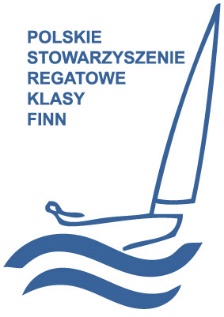 Piotr Mazur								Jan Okulicz
Sekretarz PSRKF							Prezes PSRKF